FICHE INSCRIPTION 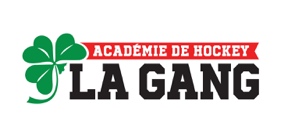 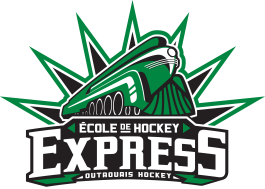 PROGRAMME POWER-SKILLS2 AU 6 MARS 2020 WWW.ELITESAAA.COM  Politique de remboursement                                                                                                                                                                                                                                                                                                *En cas d’annulation, nous retiendrons 75$ pour frais d’administration                                                                                                                                                                                                                                                                 *Aucune compensation financière ne sera émise en cas de retard, blessure ou arrêt du programme. J’autorise ÉCOLE HOCKEY EXPRESS ET L’ACADÉMIE DE HOCKEY LA GANG à publier des photos/vidéos de mon enfant sur le site internet www.elitesaaa.com  et sur nos pages Facebook.      OUI     NONJe comprends que les règles et instructions données par les membres du personnel de nos programmes sont primordiales pour assurer la sécurité des participants et le bon fonctionnement du programme, et se doivent d’être respectées.Description des risques :                                                                                                                                                                L’école de hockey de l’Express et l’Académie de Hockey La Gang se dégagent de toutes responsabilités en ce qui concerne les blessures encourues durant les sessions. Les dommages causés à la propriété et/ou les objets perdus ou volés sont la responsabilité du joueur. Je comprends que la description de ces risques n’est pas complète et que d’autres risques inconnus ou imprévus peuvent entraîner des blessures.  Compte tenu du fait, je reconnais par la présente entente que je suis conscient des risques associés ou reliés à la pratique du hockey sur glace. Je reconnais que j’ai lu et compris cette entente et que j’accepte les risques physiques associés à la participation de mon enfant aux activités de la pratique du hockey sur glace.LA PRÉSENTE ENTENTE DOIT ÊTRE SIGNÉE PAR UN PARENT OU TUTEUR DE L’ENFANT.__________________________________________________________________________________________________________________________________________________________                                                                                                   NOM ET PRÉNOM DU RESPONSABLE LÉGAL                                                                            DATE                                                                                                     SIGNATUREPOUR INSCRIRE UN JOUEUR : Veuillez nous retourner votre formulaire via courriel à l’adresse suivante et veuillez effectuer le virement bancaire à la même adresse courriel :		ecolehockeyexpress@gmail.comPOUR INSCRIRE UN GARDIEN : Veuillez nous retourner votre formulaire via courriel à l’adresse suivante et veuillez effectuer le virement bancaire à la même adresse courriel :		ahlagang@outlook.com   INFORMATIONS SUR LE JOUEUR / joueuse INFORMATIONS SUR LE JOUEUR / joueuseNOM, Prénom                ,      DATE DE NAISSANCE(Jour/Mois/Année)    -     -      ADRESSE# CARTE ASS. MALADIETÉLÉPHONE CELL (     )       -              AUTRE (     )       -      NOM, Prénom de la MÈRE                ,      ADRESSE COURRIEL MÈRENOM, Prénom du PÈRE                ,      ADRESSE COURRIEL PÈRENIVEAU DE HOCKEYSAISON 2019-2020AUTRES : _______________________________________PROGRAMMEJOUEURS :  (COCHEZ) :GAUCHER   DROITIER   ATTAQUANTS   DÉFENSEURS  INFORMATIONS MÉDICALES IMPORTANTES  (allergies, blessures,…)                       ,                         ,      